FBC Lutín, z.s.
č.p. 6, 783 42 Slatinky
IČO: 04093101
www: fbc.lutin.cz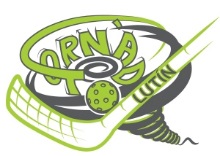 


Jméno a příjmení: ..................................................................…………. Zdravotní pojišťovna: ……………………Datum narození: .................................................................................... Rodné číslo: .........................................Bydliště: ................................................................................................................................. PSČ: .....................Mobil: ...................................................................................... E-mail: .................................................................Jméno a příjmení zákonného zástupce: ...............................................................................................................Mobil: ...................................................................................... E-mail: .................................................................Korespondenční adresa: ….................................................................................................... PSČ: .....................Roční členské příspěvky jsou stanoveny ve výši 1.000 Kč (MINI přípravka), 3.000 Kč (přípravka, elévové, mladší žáci/žákyně a starší žáci), 2.500 Kč (muži).Splatnost příspěvků:MINI přípravka 1x týdně:září (do 30.09.2021): 500 Kč, leden (do 30. 1. 2022): 500 KčPřípravka, elévové, mladší žáci/žákyně, starší žáci 2x týdně:září (do 30. 9. 2021): 1.500 Kč, leden (do 30. 1. 2022): 1.500 Kččíslo účtu (u Fio Banky): 2500805111/2010VS:	rodné číslo bez lomítka/popř. jméno hráče v poznámceSS:	101401 – elévové	101402 – mladší žáci	101406 – mladší žákyně	101450 – muži
	101403 – starší žáci	101404 – přípravka	101405 – MINI přípravkaProhlášení hráče/zákonného zástupce:Prohlašuji, že dítěti umožním docházku do florbalového oddílu a v případě nemoci dítě u jeho trenéra omluvím.Beru na vědomí, že dítě je řádným členem výše uvedeného florbalového oddílu až po zaplacené úhradě.Prohlašuji, že členské příspěvky za první a druhé pololetí uhradím dle výše uvedeného rozpisu. V případě nezaplacení beru na vědomí, že FBC Lutín, z.s. bude nucen účastníka z tréninkových jednotek FBC Lutín, z.s. okamžitě vyloučit, včetně zápasů a vymáhat náklady spojené s návštěvou FBC Lutín. Souhlasím s fotografováním dítěte na akcích spojených s FBC Lutín, z.s a s případnou prezentací fotografií v médiích a na webových stránkách FBC Lutín, z.s  Fotografie musí splňovat zásady etiky a dobrých mravů.Ve smyslu znění zákona č.101/2000 Sb. resp. Nařízení Evropského parlamentu a Rady 2016/679 souhlasím a zplnomocňuji vedení FBC Lutín, z.s, ke zpracování a evidenci osobních údajů pro potřebu FBC Lutín, z.s viz. dokument INFORMACE O ZPRACOVÁNÍ OSOBNÍCH ÚDAJŮ a SOUHLAS SE ZPRACOVÁNÍM OSOBNÍCH ÚDAJŮ.Prohlašuji, že dítě netrpí žádnou závažnou nemocí, která by mu bránila v provozování sportovní činnosti.Jsem si vědom, že nedílnou součástí přihlášky je posouzení zdravotní způsobilosti pro výkonnostní /vrcholový sport dle platné vyhlášky 391/2013 Sb.Informace pro rodiče:Za bezpečnost dítěte odpovídá FBC Lutín, z.s Na akcích pořádaných ČF jsou hráči pojištěni, prostřednictvím ČF resp. Českého olympijského výboru, proti úrazu u pojišťovny Kooperativa a.s.Při předčasném ukončení činnosti hráče ve FBC Lutín, z.s se zaplacené členské příspěvky nevrací, pouze ve výjimečných případech, a to zejména ze zdravotních důvodů. O vrácení rozhoduje výkonný výbor FBC Lutín, z.s, a to po písemné žádosti hráče.Veškeré změny hlaste emailem do 3 dnů od vzniku sekretáři klubu!V případě jakýchkoli otázek neváhejte oslovit trenéra nebo vedení klubu na níže uvedených kontaktech.Dne: ................................Podpis hráče: .......................................... Podpis zák. zástupce: .................................Důležité informaceKontakty na vedení klubuMartin Přidal - předseda klubu					Jindřich Mrázek - sekretářMobil: 776 607 300							Mobil: 728 523 433E-mail: martin.pridal@gmail.com					E-mail: jindra1971@seznam.czwww stránky: fbc.lutin.czČlenské příspěvky:Roční členské příspěvky jsou stanoveny ve výši 1.000 Kč (MINI přípravka), 3.000 Kč (přípravka, elévové, mladší žáci/žákyně a starší žáci), 2.500 Kč (muži).Splatnost příspěvků:MINI přípravka 1x týdně:září (do 30.09.2021): 500 Kč, leden (do 30. 1. 2022): 500 KčPřípravka, elévové, mladší žáci/žákyně, starší žáci 2x týdně:září (do 30. 9. 2021): 1.500 Kč, leden (do 30. 1. 2022): 1.500 KčMuži:září (do 30. 9. 2021): 2.000 Kč, leden (do 30. 1. 2022): 500 Kččíslo účtu (u Fio Banky): 2500805111/2010VS:	rodné číslo bez lomítka/popř. jméno hráče v poznámceSS:	101401 – elévové101402 – mladší žáci101403 – starší žáci101404 – přípravka101405 – minipřípravka
101406 – mladší žákyně101450 – muži